НАДЗИРАНИ СУБЈЕКАТ                                               САОБРАЋАЈНИ ИНСПЕКТОР___________________________                (М.П.)           ______________________________000015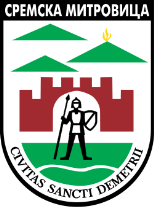 РЕПУБЛИКА СРБИЈААП ВОЈВОДИНА ГРАД СРЕМСКА МИТРОВИЦАГрадска управа за саобраћај,комуналне и инспекцијске пословеСаобраћајна инспекцијаБрој:__347-8/2017____Датум: _20.01.2017.__СРЕМСКА МИТРОВИЦАРЕПУБЛИКА СРБИЈААП ВОЈВОДИНА ГРАД СРЕМСКА МИТРОВИЦАГрадска управа за саобраћај,комуналне и инспекцијске пословеСаобраћајна инспекцијаБрој:__347-8/2017____Датум: _20.01.2017.__СРЕМСКА МИТРОВИЦАРЕПУБЛИКА СРБИЈААП ВОЈВОДИНА ГРАД СРЕМСКА МИТРОВИЦАГрадска управа за саобраћај,комуналне и инспекцијске пословеСаобраћајна инспекцијаБрој:__347-8/2017____Датум: _20.01.2017.__СРЕМСКА МИТРОВИЦА        На основу:Закона о инспекцијском надзору („Сл. гласник РС“ бр. 36/15)Закон о јавним путевима („Сл. Гласник РС“ бр. 101/05, 123/07, 101/11, 93/12 и 104/13)Одлука о општинским путевима и улицама на територији града Ср. Митровица („Сл. Гласник РС“ бр. 14/16)        На основу:Закона о инспекцијском надзору („Сл. гласник РС“ бр. 36/15)Закон о јавним путевима („Сл. Гласник РС“ бр. 101/05, 123/07, 101/11, 93/12 и 104/13)Одлука о општинским путевима и улицама на територији града Ср. Митровица („Сл. Гласник РС“ бр. 14/16)        На основу:Закона о инспекцијском надзору („Сл. гласник РС“ бр. 36/15)Закон о јавним путевима („Сл. Гласник РС“ бр. 101/05, 123/07, 101/11, 93/12 и 104/13)Одлука о општинским путевима и улицама на територији града Ср. Митровица („Сл. Гласник РС“ бр. 14/16)        На основу:Закона о инспекцијском надзору („Сл. гласник РС“ бр. 36/15)Закон о јавним путевима („Сл. Гласник РС“ бр. 101/05, 123/07, 101/11, 93/12 и 104/13)Одлука о општинским путевима и улицама на територији града Ср. Митровица („Сл. Гласник РС“ бр. 14/16)        На основу:Закона о инспекцијском надзору („Сл. гласник РС“ бр. 36/15)Закон о јавним путевима („Сл. Гласник РС“ бр. 101/05, 123/07, 101/11, 93/12 и 104/13)Одлука о општинским путевима и улицама на територији града Ср. Митровица („Сл. Гласник РС“ бр. 14/16)        На основу:Закона о инспекцијском надзору („Сл. гласник РС“ бр. 36/15)Закон о јавним путевима („Сл. Гласник РС“ бр. 101/05, 123/07, 101/11, 93/12 и 104/13)Одлука о општинским путевима и улицама на територији града Ср. Митровица („Сл. Гласник РС“ бр. 14/16)        На основу:Закона о инспекцијском надзору („Сл. гласник РС“ бр. 36/15)Закон о јавним путевима („Сл. Гласник РС“ бр. 101/05, 123/07, 101/11, 93/12 и 104/13)Одлука о општинским путевима и улицама на територији града Ср. Митровица („Сл. Гласник РС“ бр. 14/16)        На основу:Закона о инспекцијском надзору („Сл. гласник РС“ бр. 36/15)Закон о јавним путевима („Сл. Гласник РС“ бр. 101/05, 123/07, 101/11, 93/12 и 104/13)Одлука о општинским путевима и улицама на територији града Ср. Митровица („Сл. Гласник РС“ бр. 14/16)КОНТРОЛНА ЛИСТА БР.ПРЕГЛЕД ПУТА У ЗИМСКИМ УСЛОВИМА ОДРЖАВАЊАКОНТРОЛНА ЛИСТА БР.ПРЕГЛЕД ПУТА У ЗИМСКИМ УСЛОВИМА ОДРЖАВАЊАКОНТРОЛНА ЛИСТА БР.ПРЕГЛЕД ПУТА У ЗИМСКИМ УСЛОВИМА ОДРЖАВАЊАКОНТРОЛНА ЛИСТА БР.ПРЕГЛЕД ПУТА У ЗИМСКИМ УСЛОВИМА ОДРЖАВАЊАКОНТРОЛНА ЛИСТА БР.ПРЕГЛЕД ПУТА У ЗИМСКИМ УСЛОВИМА ОДРЖАВАЊАКОНТРОЛНА ЛИСТА БР.ПРЕГЛЕД ПУТА У ЗИМСКИМ УСЛОВИМА ОДРЖАВАЊАКОНТРОЛНА ЛИСТА БР.ПРЕГЛЕД ПУТА У ЗИМСКИМ УСЛОВИМА ОДРЖАВАЊАКОНТРОЛНА ЛИСТА БР.ПРЕГЛЕД ПУТА У ЗИМСКИМ УСЛОВИМА ОДРЖАВАЊАКОНТРОЛНА ЛИСТА БР.ПРЕГЛЕД ПУТА У ЗИМСКИМ УСЛОВИМА ОДРЖАВАЊАКОНТРОЛНА ЛИСТА БР.ПРЕГЛЕД ПУТА У ЗИМСКИМ УСЛОВИМА ОДРЖАВАЊАКОНТРОЛНА ЛИСТА БР.ПРЕГЛЕД ПУТА У ЗИМСКИМ УСЛОВИМА ОДРЖАВАЊАИДЕНТИФИКАЦИОНИ ПОДАЦИИДЕНТИФИКАЦИОНИ ПОДАЦИИДЕНТИФИКАЦИОНИ ПОДАЦИИДЕНТИФИКАЦИОНИ ПОДАЦИИДЕНТИФИКАЦИОНИ ПОДАЦИИДЕНТИФИКАЦИОНИ ПОДАЦИИДЕНТИФИКАЦИОНИ ПОДАЦИИДЕНТИФИКАЦИОНИ ПОДАЦИИДЕНТИФИКАЦИОНИ ПОДАЦИИДЕНТИФИКАЦИОНИ ПОДАЦИИДЕНТИФИКАЦИОНИ ПОДАЦИПОДАЦИ О ПРАВНОМ ЛИЦУ/ПРЕДУЗЕТНИКУ/ФИЗИЧКОМ ЛИЦУПОДАЦИ О ПРАВНОМ ЛИЦУ/ПРЕДУЗЕТНИКУ/ФИЗИЧКОМ ЛИЦУПОДАЦИ О ПРАВНОМ ЛИЦУ/ПРЕДУЗЕТНИКУ/ФИЗИЧКОМ ЛИЦУПОДАЦИ О ПРАВНОМ ЛИЦУ/ПРЕДУЗЕТНИКУ/ФИЗИЧКОМ ЛИЦУПОДАЦИ О ПРАВНОМ ЛИЦУ/ПРЕДУЗЕТНИКУ/ФИЗИЧКОМ ЛИЦУПОДАЦИ О ПРАВНОМ ЛИЦУ/ПРЕДУЗЕТНИКУ/ФИЗИЧКОМ ЛИЦУПОДАЦИ О ПРАВНОМ ЛИЦУ/ПРЕДУЗЕТНИКУ/ФИЗИЧКОМ ЛИЦУПОДАЦИ О ПРАВНОМ ЛИЦУ/ПРЕДУЗЕТНИКУ/ФИЗИЧКОМ ЛИЦУПОДАЦИ О ПРАВНОМ ЛИЦУ/ПРЕДУЗЕТНИКУ/ФИЗИЧКОМ ЛИЦУПОДАЦИ О ПРАВНОМ ЛИЦУ/ПРЕДУЗЕТНИКУ/ФИЗИЧКОМ ЛИЦУПОДАЦИ О ПРАВНОМ ЛИЦУ/ПРЕДУЗЕТНИКУ/ФИЗИЧКОМ ЛИЦУНазив правног лица/ предузетника/ име и презиме физичког лица„Сирмијум пут“ д.о.о.  „Сирмијум пут“ д.о.о.  „Сирмијум пут“ д.о.о.  „Сирмијум пут“ д.о.о.  „Сирмијум пут“ д.о.о.  „Сирмијум пут“ д.о.о.  „Сирмијум пут“ д.о.о.  „Сирмијум пут“ д.о.о.  „Сирмијум пут“ д.о.о.  „Сирмијум пут“ д.о.о.  Адреса (Место, улица и број)Сремска Митровица, Светог Димитрија бр. 15 Сремска Митровица, Светог Димитрија бр. 15 Сремска Митровица, Светог Димитрија бр. 15 Сремска Митровица, Светог Димитрија бр. 15 Сремска Митровица, Светог Димитрија бр. 15 Сремска Митровица, Светог Димитрија бр. 15 Сремска Митровица, Светог Димитрија бр. 15 Сремска Митровица, Светог Димитрија бр. 15 Сремска Митровица, Светог Димитрија бр. 15 Сремска Митровица, Светог Димитрија бр. 15 ПИБ108151781108151781108151781108151781108151781108151781108151781108151781108151781108151781Матични број20940956209409562094095620940956209409562094095620940956209409562094095620940956ЈМБГе-mailОПШТЕ ПОСТАВКЕ:ОПШТЕ ПОСТАВКЕ:ОПШТЕ ПОСТАВКЕ:ОПШТЕ ПОСТАВКЕ:ОПШТЕ ПОСТАВКЕ:ОПШТЕ ПОСТАВКЕ:ОПШТЕ ПОСТАВКЕ:ОПШТЕ ПОСТАВКЕ:ОПШТЕ ПОСТАВКЕ:ОПШТЕ ПОСТАВКЕ:ОПШТЕ ПОСТАВКЕ:ЕЛЕМЕНТИ КОНТРОЛЕ У НАДЗОРУЕЛЕМЕНТИ КОНТРОЛЕ У НАДЗОРУЕЛЕМЕНТИ КОНТРОЛЕ У НАДЗОРУЕЛЕМЕНТИ КОНТРОЛЕ У НАДЗОРУЕЛЕМЕНТИ КОНТРОЛЕ У НАДЗОРУЕЛЕМЕНТИ КОНТРОЛЕ У НАДЗОРУЕЛЕМЕНТИ КОНТРОЛЕ У НАДЗОРУЕЛЕМЕНТИ КОНТРОЛЕ У НАДЗОРУЕЛЕМЕНТИ КОНТРОЛЕ У НАДЗОРУЕЛЕМЕНТИ КОНТРОЛЕ У НАДЗОРУЕЛЕМЕНТИ КОНТРОЛЕ У НАДЗОРУПитање:Питање:Степен ризика:Степен ризика:Процена нивоа ризика:Процена нивоа ризика:Процена нивоа ризика:Изјашњење надзираног субјекта:Изјашњење надзираног субјекта:Изјашњење надзираног субјекта:Изјашњење надзираног субјекта:Да ли је пут I приоритета непроходан за све категорије возила?Да ли је пут I приоритета непроходан за све категорије возила?Да , ниво ризика 5  број бодова 5НеДа , ниво ризика 5  број бодова 5НеДа ли је пут I приоритета непроходан за возила са приколицом или полуприколицом?Да ли је пут I приоритета непроходан за возила са приколицом или полуприколицом?Да , ниво ризика___ број бодова___НеДа , ниво ризика___ број бодова___НеНиво ризика 2 - временски услови и путна геометрија,  захтевају обуставу саобраћаја за возила са прикључним возилом, а извођач је ангажован у складу са планом и степеном приправности; Ниво ризика 5 - обуставу саобраћаја за возила са прикључним возилом  је узрокована неадекватним радом извођача на путу. Ниво ризика 2 - временски услови и путна геометрија,  захтевају обуставу саобраћаја за возила са прикључним возилом, а извођач је ангажован у складу са планом и степеном приправности; Ниво ризика 5 - обуставу саобраћаја за возила са прикључним возилом  је узрокована неадекватним радом извођача на путу. Ниво ризика 2 - временски услови и путна геометрија,  захтевају обуставу саобраћаја за возила са прикључним возилом, а извођач је ангажован у складу са планом и степеном приправности; Ниво ризика 5 - обуставу саобраћаја за возила са прикључним возилом  је узрокована неадекватним радом извођача на путу. Да ли је на коловозу пута I приоритета, присутан снег или лед?Да ли је на коловозу пута I приоритета, присутан снег или лед?Да , ниво ризика___ број бодова___НеДа , ниво ризика___ број бодова___НеНиво ризика 2 - временски услови не омогућавају „црн коловоз“, а извођач је ангажован у складу са планом и степеном приправности; Ниво ризика 5 - снег и лед  је узрокована неадекватним радом извођача на путу.Ниво ризика 2 - временски услови не омогућавају „црн коловоз“, а извођач је ангажован у складу са планом и степеном приправности; Ниво ризика 5 - снег и лед  је узрокована неадекватним радом извођача на путу.Ниво ризика 2 - временски услови не омогућавају „црн коловоз“, а извођач је ангажован у складу са планом и степеном приправности; Ниво ризика 5 - снег и лед  је узрокована неадекватним радом извођача на путу.Да ли је на путу II приоритета, обустава саобраћаја, у изузетним случајевима, трајала дуже од 2 сата?Да ли је на путу II приоритета, обустава саобраћаја, у изузетним случајевима, трајала дуже од 2 сата?Да , ниво ризика___ број бодова___НеДа , ниво ризика___ број бодова___НеНиво ризика 2- временски услови не омогућавају одвијање саобраћаја, а извођач је ангажован у потпуности и у складу са планом и максималним степеном приправности ; Ниво ризика 5 -  непроходност је узрокована неадекватним радом извођача на путу или недовољним степеном приправности ангажовања од стране надзора.Ниво ризика 2- временски услови не омогућавају одвијање саобраћаја, а извођач је ангажован у потпуности и у складу са планом и максималним степеном приправности ; Ниво ризика 5 -  непроходност је узрокована неадекватним радом извођача на путу или недовољним степеном приправности ангажовања од стране надзора.Ниво ризика 2- временски услови не омогућавају одвијање саобраћаја, а извођач је ангажован у потпуности и у складу са планом и максималним степеном приправности ; Ниво ризика 5 -  непроходност је узрокована неадекватним радом извођача на путу или недовољним степеном приправности ангажовања од стране надзора.Да ли је на путу III приоритета, обустава саобраћаја, у изузетним случајевима, трајала дуже од 4 сата?Да ли је на путу III приоритета, обустава саобраћаја, у изузетним случајевима, трајала дуже од 4 сата?Да , ниво ризика___ број бодова___НеДа , ниво ризика___ број бодова___НеНиво ризика 2- временски услови не омогућавају одвијање саобраћаја, а извођач је ангажован у потпуности и у складу са планом и максималним степеном приправности ; Ниво ризика 5 - непроходност је узрокована неадекватним радом извођача на путу или недовољним степеном приправности ангажовања од стране надзораНиво ризика 2- временски услови не омогућавају одвијање саобраћаја, а извођач је ангажован у потпуности и у складу са планом и максималним степеном приправности ; Ниво ризика 5 - непроходност је узрокована неадекватним радом извођача на путу или недовољним степеном приправности ангажовања од стране надзораНиво ризика 2- временски услови не омогућавају одвијање саобраћаја, а извођач је ангажован у потпуности и у складу са планом и максималним степеном приправности ; Ниво ризика 5 - непроходност је узрокована неадекватним радом извођача на путу или недовољним степеном приправности ангажовања од стране надзораДа ли је на путу III приоритета саобраћај у прекиду дуже од 8 сати?Да ли је на путу III приоритета саобраћај у прекиду дуже од 8 сати?Да , ниво ризика___ број бодова___НеДа , ниво ризика___ број бодова___НеНиво ризика 2- временски услови не омогућавају одвијање саобраћаја, а извођач је ангажован у потпуности и у складу са планом и максималним степеном приправности; Ниво ризика 5 - непроходност је узрокована неадекватним радом извођача на путу или недовољним степеном приправности ангажовања од стране надзораНиво ризика 2- временски услови не омогућавају одвијање саобраћаја, а извођач је ангажован у потпуности и у складу са планом и максималним степеном приправности; Ниво ризика 5 - непроходност је узрокована неадекватним радом извођача на путу или недовољним степеном приправности ангажовања од стране надзораНиво ризика 2- временски услови не омогућавају одвијање саобраћаја, а извођач је ангажован у потпуности и у складу са планом и максималним степеном приправности; Ниво ризика 5 - непроходност је узрокована неадекватним радом извођача на путу или недовољним степеном приправности ангажовања од стране надзораДа ли се саобраћај на општинском путу I и II реда, не може одвијати без употребе ланаца?Да ли се саобраћај на општинском путу I и II реда, не може одвијати без употребе ланаца?Да , ниво ризика___ број бодова___НеДа , ниво ризика___ број бодова___НеНиво ризика 2- временски услови не омогућавају одвијање саобраћаја, а извођач је ангажован у потпуности и у складу са планом и максималним степеном приправности ; Ниво ризика 4 - непроходност без ланаца на општинском путу II реда  је узрокована неадекватним радом извођача на путу или недовољним степеном приправности ангажовања од стране надзораНиво ризика 5 - непроходност без ланаца на општинском путу I реда  је узрокована неадекватним радом извођача на путу или недовољним степеном приправности ангажовања од стране надзораНиво ризика 2- временски услови не омогућавају одвијање саобраћаја, а извођач је ангажован у потпуности и у складу са планом и максималним степеном приправности ; Ниво ризика 4 - непроходност без ланаца на општинском путу II реда  је узрокована неадекватним радом извођача на путу или недовољним степеном приправности ангажовања од стране надзораНиво ризика 5 - непроходност без ланаца на општинском путу I реда  је узрокована неадекватним радом извођача на путу или недовољним степеном приправности ангажовања од стране надзораНиво ризика 2- временски услови не омогућавају одвијање саобраћаја, а извођач је ангажован у потпуности и у складу са планом и максималним степеном приправности ; Ниво ризика 4 - непроходност без ланаца на општинском путу II реда  је узрокована неадекватним радом извођача на путу или недовољним степеном приправности ангажовања од стране надзораНиво ризика 5 - непроходност без ланаца на општинском путу I реда  је узрокована неадекватним радом извођача на путу или недовољним степеном приправности ангажовања од стране надзораДа ли су обуставе саобраћаја на путу неоправдане, узевши у обзир метеоролошке услове (тренутне и у претходном периоду)?Да ли су обуставе саобраћаја на путу неоправдане, узевши у обзир метеоролошке услове (тренутне и у претходном периоду)?Да , ниво ризика 5  број бодова 5НеДа , ниво ризика 5  број бодова 5НеДа ли је пут непроходан, а извођач безразложно не интервенише на путу, у складу са проглашеним степеном приправности зимског одржавања? Да ли је пут непроходан, а извођач безразложно не интервенише на путу, у складу са проглашеним степеном приправности зимског одржавања? Да , ниво ризика 5   број бодова 5НеДа , ниво ризика 5   број бодова 5НеДа ли извођач није обезбедио рад дежурне механизације и радника за одржавање пута, у складу са проглашеним степеном приправности зимске службе?Да ли извођач није обезбедио рад дежурне механизације и радника за одржавање пута, у складу са проглашеним степеном приправности зимске службе?Да , ниво ризика 4  број бодова 4НеДа , ниво ризика 4  број бодова 4НеДа ли управљач пута није прогласио потребан степен приправности зимског одржавања, у односу на метеоролошке услове, временску прогнозу и стање на путу?Да ли управљач пута није прогласио потребан степен приправности зимског одржавања, у односу на метеоролошке услове, временску прогнозу и стање на путу?Да , ниво ризика 4  број бодова 4НеДа , ниво ризика 4  број бодова 4НеДа ли се пут не чисти у довољној ширини, или није очишћен цео коловоз?Да ли се пут не чисти у довољној ширини, или није очишћен цео коловоз?Да , ниво ризика___ број бодова___НеДа , ниво ризика___ број бодова___НеНиво ризика 2- временски услови не омогућавају одвијање саобраћаја, а извођач је ангажован у потпуности и у складу са планом и максималним степеном приправности ; Ниво ризика 4 - непроходност је узрокована неадекватним радом извођача на путу или недовољним степеном приправности ангажовања од стране надзораНиво ризика 2- временски услови не омогућавају одвијање саобраћаја, а извођач је ангажован у потпуности и у складу са планом и максималним степеном приправности ; Ниво ризика 4 - непроходност је узрокована неадекватним радом извођача на путу или недовољним степеном приправности ангажовања од стране надзораНиво ризика 2- временски услови не омогућавају одвијање саобраћаја, а извођач је ангажован у потпуности и у складу са планом и максималним степеном приправности ; Ниво ризика 4 - непроходност је узрокована неадекватним радом извођача на путу или недовољним степеном приправности ангажовања од стране надзораДа ли је на коловозу пута I и II реда у равничарским пределима, присутан лед и снег, 4 сата по престанку падавина?Да ли је на коловозу пута I и II реда у равничарским пределима, присутан лед и снег, 4 сата по престанку падавина?Да , ниво ризика___ број бодова___НеДа , ниво ризика___ број бодова___НеНиво ризика 2-  за општинске путеве II  реда 4 сата по престанку падавина; Ниво ризика 3-  за општинске путеве II  реда 8 сата по престанку падавина;Ниво ризика 4-  за општинске путеве II реда 24 сата по престанку падавина;Ниво ризика 5 - за општинске путеве II  реда 4 сата по престанку падавина; Ниво ризика 2-  за општинске путеве II  реда 4 сата по престанку падавина; Ниво ризика 3-  за општинске путеве II  реда 8 сата по престанку падавина;Ниво ризика 4-  за општинске путеве II реда 24 сата по престанку падавина;Ниво ризика 5 - за општинске путеве II  реда 4 сата по престанку падавина; Ниво ризика 2-  за општинске путеве II  реда 4 сата по престанку падавина; Ниво ризика 3-  за општинске путеве II  реда 8 сата по престанку падавина;Ниво ризика 4-  за општинске путеве II реда 24 сата по престанку падавина;Ниво ризика 5 - за општинске путеве II  реда 4 сата по престанку падавина; Да ли је на коловозу пута I и II реда у планинским пределима, присутан лед и снег, 24 сата по престанку падавина?Да ли је на коловозу пута I и II реда у планинским пределима, присутан лед и снег, 24 сата по престанку падавина?Да , ниво ризика___ број бодова___НеДа , ниво ризика___ број бодова___НеНиво ризика 2-  за општинске путеве II реда; Ниво ризика 5 - за општинске путеве I реда; Ниво ризика 2-  за општинске путеве II реда; Ниво ризика 5 - за општинске путеве I реда; Ниво ризика 2-  за општинске путеве II реда; Ниво ризика 5 - за општинске путеве I реда; Да ли је на коловозу путева I и II реда, присутна поледица?Да ли је на коловозу путева I и II реда, присутна поледица?Да , ниво ризика___ број бодова___НеДа , ниво ризика___ број бодова___НеНиво ризика 4-  за општинске путеве II реда; Ниво ризика 5 - за општинске путеве I реда; Ниво ризика 4-  за општинске путеве II реда; Ниво ризика 5 - за општинске путеве I реда; Ниво ризика 4-  за општинске путеве II реда; Ниво ризика 5 - за општинске путеве I реда; Да ли извођач није благовремено и превентивно деловао у борби против поледице на путу?Да ли извођач није благовремено и превентивно деловао у борби против поледице на путу?Да , ниво ризика___ број бодова___НеДа , ниво ризика___ број бодова___НеНиво ризика 4-  за општинске путеве II реда; Ниво ризика 5 - за општинске путеве I реда; Ниво ризика 4-  за општинске путеве II реда; Ниво ризика 5 - за општинске путеве I реда; Ниво ризика 4-  за општинске путеве II реда; Ниво ризика 5 - за општинске путеве I реда; Да ли извођач  на општинском путу I реда, у интервенцијама против стварања поледице, и повећања коефицијента трења између коловоза и пнеуматика, врши посипање каменог агрегата или шљаке?Да ли извођач  на општинском путу I реда, у интервенцијама против стварања поледице, и повећања коефицијента трења између коловоза и пнеуматика, врши посипање каменог агрегата или шљаке?Да , ниво ризика___ број бодова___НеДа , ниво ризика___ број бодова___НеНиво ризика 2- временски услови у планинским пределима не омогућавају „црн коловоз“, а извођач је ангажован у складу са планом и степеном приправности  ; Ниво ризика 3- временски услови  не омогућавају „црн коловоз“, а извођач је ангажован у складу са планом и степеном приправности  ; Ниво ризика 5 посипање каменог агрегата или шљаке је  узрокована неадекватним радом извођача на путу.Ниво ризика 2- временски услови у планинским пределима не омогућавају „црн коловоз“, а извођач је ангажован у складу са планом и степеном приправности  ; Ниво ризика 3- временски услови  не омогућавају „црн коловоз“, а извођач је ангажован у складу са планом и степеном приправности  ; Ниво ризика 5 посипање каменог агрегата или шљаке је  узрокована неадекватним радом извођача на путу.Ниво ризика 2- временски услови у планинским пределима не омогућавају „црн коловоз“, а извођач је ангажован у складу са планом и степеном приправности  ; Ниво ризика 3- временски услови  не омогућавају „црн коловоз“, а извођач је ангажован у складу са планом и степеном приправности  ; Ниво ризика 5 посипање каменог агрегата или шљаке је  узрокована неадекватним радом извођача на путу.Да ли на путу, где постоји кишна канализација, извођач врши посипање каменог агрегата или шљаке?Да ли на путу, где постоји кишна канализација, извођач врши посипање каменог агрегата или шљаке?Да , ниво ризика___ број бодова___НеДа , ниво ризика___ број бодова___НеНиво ризика 3- временски услови  не омогућавају „црн коловоз“, а извођач је ангажован у складу са планом и степеном приправности  ; Ниво ризика 5 посипање каменог агрегата или шљаке је  узрокована неадекватним радом извођача на путу.Ниво ризика 3- временски услови  не омогућавају „црн коловоз“, а извођач је ангажован у складу са планом и степеном приправности  ; Ниво ризика 5 посипање каменог агрегата или шљаке је  узрокована неадекватним радом извођача на путу.Ниво ризика 3- временски услови  не омогућавају „црн коловоз“, а извођач је ангажован у складу са планом и степеном приправности  ; Ниво ризика 5 посипање каменог агрегата или шљаке је  узрокована неадекватним радом извођача на путу.Да ли се линијски јавни превоз не обавља због присутности, снега, леда или поледице на коловозу пута?Да ли се линијски јавни превоз не обавља због присутности, снега, леда или поледице на коловозу пута?Да , ниво ризика___ број бодова___НеДа , ниво ризика___ број бодова___НеНиво ризика 2- временски услови и путна геометрија,  захтевају обуставу линијског превоза, а извођач је ангажован у складу са планом и степеном приправности; Ниво ризика 5 обустава  јавног линијског превоза је узрокована неадекватним радом извођача на путу.Ниво ризика 2- временски услови и путна геометрија,  захтевају обуставу линијског превоза, а извођач је ангажован у складу са планом и степеном приправности; Ниво ризика 5 обустава  јавног линијског превоза је узрокована неадекватним радом извођача на путу.Ниво ризика 2- временски услови и путна геометрија,  захтевају обуставу линијског превоза, а извођач је ангажован у складу са планом и степеном приправности; Ниво ризика 5 обустава  јавног линијског превоза је узрокована неадекватним радом извођача на путу.Да ли се не предузимају мере за постављање опреме против завејавања пута, на местима где су често присутни сметови на путу?Да ли се не предузимају мере за постављање опреме против завејавања пута, на местима где су често присутни сметови на путу?Да , ниво ризика 4   број бодова 4НеДа , ниво ризика 4   број бодова 4НеДа ли на путу, на местима навејавања снега, није ангажована механизација, која ће омогућити несметано одвијање саобраћаја?Да ли на путу, на местима навејавања снега, није ангажована механизација, која ће омогућити несметано одвијање саобраћаја?Да , ниво ризика 4  број бодова 4НеДа , ниво ризика 4  број бодова 4НеДа ли се рад на чишћењу пута изводи тако да на коловозу по проласку снегочистача, остаје залеђена површина, на којој није извршено посипање у деловању против стварања поледице?Да ли се рад на чишћењу пута изводи тако да на коловозу по проласку снегочистача, остаје залеђена површина, на којој није извршено посипање у деловању против стварања поледице?Да , ниво ризика___ број бодова___НеДа , ниво ризика___ број бодова___НеНиво ризика 3-  за општинске путеве II реда; Ниво ризика 5 - за општинске путеве I реда; Ниво ризика 3-  за општинске путеве II реда; Ниво ризика 5 - за општинске путеве I реда; Ниво ризика 3-  за општинске путеве II реда; Ниво ризика 5 - за општинске путеве I реда; Да ли се не врши постављање привремене саобраћајне сигнализације за зимске услове, којима се одређује измена режима саобраћаја на путу, обавезује коришћење ланаца и слично?Да ли се не врши постављање привремене саобраћајне сигнализације за зимске услове, којима се одређује измена режима саобраћаја на путу, обавезује коришћење ланаца и слично?Да , ниво ризика___ број бодова___НеДа , ниво ризика___ број бодова___НеНиво ризика 4-  за општинске путеве II реда; Ниво ризика 5 - за општинске путеве I реда; Ниво ризика 4-  за општинске путеве II реда; Ниво ризика 5 - за општинске путеве I реда; Ниво ризика 4-  за општинске путеве II реда; Ниво ризика 5 - за општинске путеве I реда; Да ли није извршено постављања ознака поред пута (летве –значке), којима се визуелно одређује коловоз пута, опрема пута, у планинским пределима где се очекују велики снегови?Да ли није извршено постављања ознака поред пута (летве –значке), којима се визуелно одређује коловоз пута, опрема пута, у планинским пределима где се очекују велики снегови?Да , ниво ризика___ број бодова___НеДа , ниво ризика___ број бодова___НеНиво ризика 2-  за општинске путеве II реда; Ниво ризика 3 - за општинске путеве I реда; Ниво ризика 2-  за општинске путеве II реда; Ниво ризика 3 - за општинске путеве I реда; Ниво ризика 2-  за општинске путеве II реда; Ниво ризика 3 - за општинске путеве I реда; Да ли се не врши уклањање снега са путних објеката, по престанку падавина?Да ли се не врши уклањање снега са путних објеката, по престанку падавина?Да , ниво ризика___ број бодова___НеДа , ниво ризика___ број бодова___НеНиво ризика 2-  за општинске путеве II реда; Ниво ризика 5 - за општинске путеве I реда; Ниво ризика 2-  за општинске путеве II реда; Ниво ризика 5 - за општинске путеве I реда; Ниво ризика 2-  за општинске путеве II реда; Ниво ризика 5 - за општинске путеве I реда; Да ли су на коловозу пута присутне веће количине каменог агрегата, заосталог од посипања, у условима без снега, које угрожава безбедно одвијање саобраћаја или омета одводњавање пута?Да ли су на коловозу пута присутне веће количине каменог агрегата, заосталог од посипања, у условима без снега, које угрожава безбедно одвијање саобраћаја или омета одводњавање пута?Да , ниво ризика___ број бодова___НеДа , ниво ризика___ број бодова___НеНиво ризика 2-  за општинске путеве II реда; Ниво ризика 5 - за општинске путеве I реда; Ниво ризика 2-  за општинске путеве II реда; Ниво ризика 5 - за општинске путеве I реда; Ниво ризика 2-  за општинске путеве II реда; Ниво ризика 5 - за општинске путеве I реда; Да ли су саобраћајни знакови и смерокази недовољно видљиви због нечистоћа?Да ли су саобраћајни знакови и смерокази недовољно видљиви због нечистоћа?Да , ниво ризика___ број бодова___НеДа , ниво ризика___ број бодова___НеНиво ризика 3-  за општинске путеве II реда; Ниво ризика 5 - за општинске путеве I реда; Ниво ризика 3-  за општинске путеве II реда; Ниво ризика 5 - за општинске путеве I реда; Ниво ризика 3-  за општинске путеве II реда; Ниво ризика 5 - за општинске путеве I реда; Да ли је на путним објектима, присутна је местимична поледица, услед лошег функционисања система одводњавања површинских вода или дренажа?Да ли је на путним објектима, присутна је местимична поледица, услед лошег функционисања система одводњавања површинских вода или дренажа?Да , ниво ризика___ број бодова___НеДа , ниво ризика___ број бодова___НеНиво ризика 3-  за општинске путеве II реда; Ниво ризика 5 - за општинске путеве I реда; Ниво ризика 3-  за општинске путеве II реда; Ниво ризика 5 - за општинске путеве I реда; Ниво ризика 3-  за општинске путеве II реда; Ниво ризика 5 - за општинске путеве I реда; Остварен број бодова:   -одговор „ДА“ уз процену нивоа ризика од 1 до 5 и то:Ниво ризика 1 = 1 бодНиво ризика 2 = 2 бодаНиво ризика 3 = 3 бодаНиво ризика 4 = 4 бодаНиво ризика 5 = 5 бодoва   -за одговор „НЕ“ је нулти ниво ризика= 0 бодова;Остварен број бодова:   -одговор „ДА“ уз процену нивоа ризика од 1 до 5 и то:Ниво ризика 1 = 1 бодНиво ризика 2 = 2 бодаНиво ризика 3 = 3 бодаНиво ризика 4 = 4 бодаНиво ризика 5 = 5 бодoва   -за одговор „НЕ“ је нулти ниво ризика= 0 бодова;Остварен број бодова:______________________Остварен број бодова:______________________Остварен број бодова:______________________Остварен број бодова:______________________Остварен број бодова:______________________Остварен број бодова:______________________Остварен број бодова:______________________Остварен број бодова:______________________Остварен број бодова:______________________                        Степен ризика (број бодова)   - 0-26 незнатан,    - 26-52 низак,    - 52-78 средњи,    - 78-104 висок,    - 104-133 критичан.                        Степен ризика (број бодова)   - 0-26 незнатан,    - 26-52 низак,    - 52-78 средњи,    - 78-104 висок,    - 104-133 критичан.                    СТЕПЕН РИЗИКА:        _______________________________                    СТЕПЕН РИЗИКА:        _______________________________                    СТЕПЕН РИЗИКА:        _______________________________                    СТЕПЕН РИЗИКА:        _______________________________                    СТЕПЕН РИЗИКА:        _______________________________                    СТЕПЕН РИЗИКА:        _______________________________                    СТЕПЕН РИЗИКА:        _______________________________                    СТЕПЕН РИЗИКА:        _______________________________                    СТЕПЕН РИЗИКА:        _______________________________